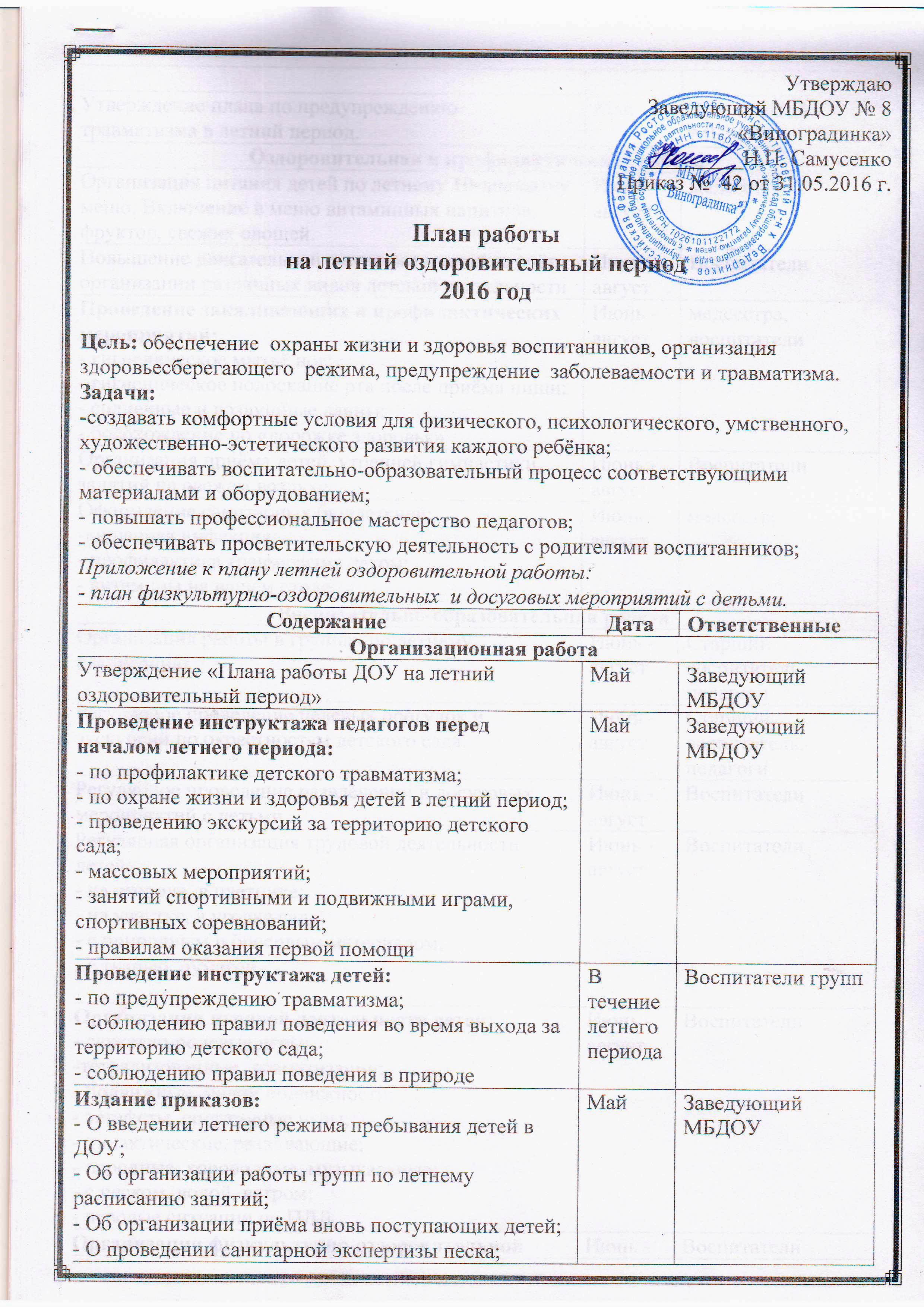 ВЗАИМОДЕЙСТВИЕ С СЕМЬЯМИ ВОСПИТАННИКОВОПЕРАТИВНЫЙ КОНТРОЛЬМЕРОПРИЯТИЯ С ДЕТЬМИ НА ЛЕТНИЙ ОЗДОРОВИТЕЛЬНЫЙ ПЕРИОД ПО МБДОУ № 8 «ВИНОГРАДИНКА» 2016 г.ПЛАН ФИЗКУЛЬТУРНО-ОЗДОРОВИТЕЛЬНЫХ И ДОСУГОВЫХ МЕРОПРИЯТИЙ НА ИЮНЬ 2016 годаМероприятия по группамПЛАН ФИЗКУЛЬТУРНО-ОЗДОРОВИТЕЛЬНЫХ И ДОСУГОВЫХ МЕРОПРИЯТИЙ НА ИЮЛЬ 2016 годаМероприятия по группамПЛАН ФИЗКУЛЬТУРНО-ОЗДОРОВИТЕЛЬНЫХ И ДОСУГОВЫХМЕРОПРИЯТИЙ НА АВГУСТ 2016 годаМероприятия по группамУтверждение плана по предупреждению травматизма в летний период.МайЗаведующий МБДОУОздоровительная и профилактическая работаОздоровительная и профилактическая работаОздоровительная и профилактическая работаОрганизация питания детей по летнему 10-дневному меню. Включение в меню витаминных напитков, фруктов, свежих овощей.Июнь - августмедсестраПовышение двигательной активности детей за счёт организации различных видов детской деятельностиИюнь - августВоспитатели Проведение закаливающих и профилактических мероприятий:- гигиеническое мытьё ног;- гигиеническое полоскание рта после приёма пищи;- солнечные и воздушные ванны;- босохождение по «дорожке здоровья»Июнь - августмедсестра, воспитателиОрганизация приёма детей, утренней гимнастики, занятий на свежем воздухеИюнь - августВоспитатели Оформление санитарных бюллетеней:-кишечная инфекция;- профилактика травматизма летом;- витамины на вашем столеИюнь - августмедсестраВоспитательно-образовательная работаВоспитательно-образовательная работаВоспитательно-образовательная работаОрганизация работы в группах по летнему расписаниюИюнь - августСтарший воспитатель, педагогиРегулярное проведение целевых прогулок и экскурсий по окрестностям детского садаИюнь - августСтарший воспитатель, педагогиРегулярное проведение развлечений и досуговых мероприятий с детьмиИюнь - августВоспитатели Регулярная организация трудовой деятельности детей:- на огороде, в цветнике;- на участке, в уголке сада;- с природным и бросовым материалом;- с тканью, бумагой.Июнь - августВоспитателиОрганизация игровой деятельности детей:- сюжетно-ролевые игры;-тетрализованные, драматизации;- подвижные, малой подвижности;- эстафеты, спортивные игры;- дидактические, развивающие;- народные, хороводные, музыкальные;- с песком, водой, ветром;- игровые ситуации по ПДДИюнь - августВоспитателиОрганизация физкультурно-оздоровительной работы с детьми:- длительное пребывание на свежем воздухе;- проведение физкультурных занятий и гимнастики на свежем воздухе;- проведение спортивных игр и упражнений;- прогулки-походы;- спортивные развлеченияИюнь - августВоспитателиМетодическая работаМетодическая работаМетодическая работаРазработка плана работы на летний период  с воспитанниками, педагогами, родителями, социумом (перспективные, календарные, тематические)Май Старший воспитательОрганизация и проведение консультаций для воспитателей:- «Организация закаливающих прогулок»;- «Организация исследовательской деятельности летом»;Июнь - августСтарший воспитательОрганизация и проведение семинаров«Система закаливания летом»:- профилактические мероприятия и их влияние на детский организм;- закаливание в летние месяцы;- методы, приёмы, способы проведения закаливающих мероприятий;- требования к организации закаливания, ограничения для проведения данных процедур.- нетрадиционные техники рисования;- музыкально-дидактические игры в летний период.Июнь - августСтарший воспитательОрганизация выставок методической литературы:- «Физкультурно-оздоровительная работа в детском саду»;- «Развитие творческих способностей детей»;- «Экологическое воспитание в детском саду»Июнь - августСтарший воспитательОрганизация смотров-конкурсов среди воспитателей групп:- на лучшее оформление участка к летнему сезону;- оборудование цветника;- групп к новому учебному годуИюнь - августСтарший воспитательОформление выставок и стендов с наглядной информацией:- выставка  «Мы рисуем лето!»;- стенд «Лето звонкое, будь со мной!»Июнь - августСтарший воспитательАдминистративно-хозяйственная работаАдминистративно-хозяйственная работаАдминистративно-хозяйственная работаПодготовка территории ДОУ: озеленение, разбивка клумб и цветниковМай Заместитель заведующего по АХРПодготовка оборудования и инвентаря для уборки и полива участков, ликвидация сухостоя и сорных растенийМай Заместитель заведующего по АХРРемонт теневых навесов, оборудования на прогулочных площадках, его покраскаИюнь Заместитель заведующей по АХРПриобретение и замена песка в песочницахМай Заместитель заведующей по АХР
№ Тема Срок Ответственные 1 Участие родителей в благоустройстве и озеленении участка и косметическом ремонте май - август Заведующий МБДОУ
воспитатели групп 2 Привлечение родителей к участию в летних развлечениях июнь - август Воспитатели групп 3 Анкетирование родителей вновь поступающих детей июнь - август Заведующий
воспитатели группы 4 Индивидуальное консультирование родителей вновь поступающих детей 
«Первый раз в детский сад» июнь-август Заведующий5 Наглядно-стендовая информация «Летний период в жизни малыша» июнь-август Воспитатели групп 6 Консультация «Ребенок и дорога» июнь Воспитатели групп 7 Оформление во всех группах наглядного материала «Отдыхаем вместе с детьми» июнь-июль Воспитатели групп 
№ МероприятиеСрокОтветственные1Организация двигательного режима в течение дня2 раза в месяцЗаведующий МБДОУ,
Ст. воспитатель2Санитарное состояние участковеженедельноЗаведующий МБДОУ, Заместитель заведующего по АХР3Состояние выносного материала2 раза в месяцСт. воспитатель4Проведение оздоровительных мероприятий1 раз в месяцЗаведующий МБДОУ,
 медсестра5Организация познавательных экскурсий в летний период.По плануСт. воспитатель6Соблюдение технологии приготовления пищииюльЗаведующий МБДОУ,
медсестра7Соблюдение инструкций по ТБ и ОТ1 раз в месяцЗаведующий МБДОУ, Заместитель заведующего по АХР8Выполнение инструкций по охране жизни и здоровья детей, противопожарной безопасности, профилактике дорожно-транспортного травматизма.постоянноЗаведующий МБДОУ.
Дата Тематическая неделя Мероприятия Ответственные 06.06.-10.06.16 г Здравствуй, солнце! Здравствуй, лето!Праздник «Пусть всегда будет солнце! Пусть всегда будут дети!» - Беседы с детьми о разных техниках рисования;
-  «Нарисуем сказку сами» - рисование разными способами.
-  Хороводные игры
-  Чтение произведений А.С. Пушкина.
-  Рассматривание иллюстраций к произведениям автора.
-  Просмотр мультфильма «Сказка о мертвой царевне и семи богатырях»
-  Конкурс рисунка «Моя любимая сказка»
-  С/р. игра: «Библиотека»Муз.руководитель, Воспитатели групп13.06-17.06.16 г Россия – Родина моя!-  Рассматривание иллюстраций на тему «Россия – Родина моя», флага РФ.
-  Чтение стихов о мире, о родном крае
-  Чтение былин «Садко», «Илья Муромец и Соловей – разбойник» (старшая и подготовительная группа)
-  Беседы: «Флаг РФ», «Цветовая символика флага»
-  Русские народные игры.
-  С/р игра «Мы туристы»
-  Беседа с детьми на тему: «Наша Родина — Россия», «Многообразие чудес природы Родины»
-  Рисование: «Мы живем в России»
-  Чтение стихов о России
- Виртуальная экскурсия: «Достопримечательности России»Воспитатели групп20.06- 24.06.16 г Цветочная- Наблюдения за цветами на участке;
- чтение художественной литературы;
- рассматривание иллюстраций;
- Викторины «Я садовником родился!;
- Подвижные игры;
- Развлечение « Цветочная полянка»    (для старших дошкольников);
- Развлечение « В гостях  у пчел» ( средняя группа);Воспитатели групп27.06-01.07.16 г Неделя Здоровья- Подвижные игры;
- Физкультурные досуги: «Веселые туристы» (средняя группа);
« Сказка про лень» (для старших дошкольников);
- Беседы: « Овощи и фрукты – полезные продукты», « Здоровье и болезнь», « Телевизор, компьютер и здоровье», «Питание и здоровье», « Овощи в огороде».
- Опыты « воздух вокруг нас»,   «Вода»;
  - Конкурс детских рисунков « Если хочешь быть здоров»;
Консультации для родителей «Чем занять ребенка дома»
- Развлечения « Веселый огород» ( 2-я мл. группа);
Беседа« Осторожно, микробы!»
( старший возраст) Воспитатели группПедагог- психолог, медсестра04.07.-08.07.16 г Лесная- Чтение художественной литературы;
- Рассматривание иллюстраций;
-Беседы о лесе и его обитателях;
- Заучивание стихов;
- Дидактические и подвижные игры;
- Инсценирование сказок о животных;
- Развлечения « Игры в лесу» (физкультурный досуг для средней группы)
Игра - викторина « Что? Где? Когда?» (старший возраст).Воспитатели групп11.07.- 15.07.16 г Край, в котором мы живем-  Беседы: «Край, в котором мы живем»;
- Беседы: « У истоков прекрасного», « Мир родного края»; 
-  Чтение В. Степанов «Что мы Родиной зовем»
-  Рисование «Наша улица» Конкурс рисунков «Мой любимый уголок».
- Беседа «Моя малая Родина». 
-  Д/и: «Где я живу», «Кто для кого»
-  С/р игра «Строительство»
-Выставка детских рисунков
« Наш родной край»;Воспитатели групп18.07-22.07.16 г Неделя Семьи- Беседы о празднике « День семьи, любви и верности» « Семьи большие и маленькие»;
Фотовыставка « Наши семейные досуги»;
- Чтение художественной литературы;
 - Консультации для родителей «Хороший ли Вы родитель? Как правильно любить своего ребенка»;
- Спортивный досуг «Мама, папа, я – спортивная семья».Воспитатели групп25.07- 29.07.16 г Неделя безопасности- Беседы: « Знаешь ли ты правила дорожного движения», « Огонь - друг или враг», « Осторожно - электроприборы»;
- Инструкции для родителей по безопасному поведению детей в быту;
- Чтение художественной литературы по теме;
- конкурс детских рисунков « Наша безопасность»;
- Дидактические и подвижные игры по формированию навыков безопасного поведения;
- Познавательно - игровой конкурс для детей старшего возраста « Правила дорожного движения»;
 - Музыкальное  развлечение « Путешествие по стране Светофории»  ;
- Физкультурно- развлекательный досуг для детей среднего возраста       « Юные спортсмены».Воспитатели групп01.08.- 05.08.16 г Неделя профессий - Сюжетно - ролевые игры
« Магазин», « Парикмахерская», « Больница» и т.д.;
- Беседы о профессиях, профессиональных праздниках в июле;
- Конкурс детских рисунков « Моя будущая профессия»;
- Просмотр мультимедийных презентаций «Профессии моих родителей»;
Чтение художественной литературы по теме;
- Рассматривание иллюстраций;
- Познавательные игры.Воспитатели групп08.08- 12.08.16  г Водная- Беседы: « Вода на Земле», « Вода в жизни человека», « Водоемы»,
- « Свойства воды» - экспериментирование;
- Опыты и наблюдения;
- Игры с песком и водой;
-Дидактические игры;
- Чтение художественной литературы;
- Развлечения « Бесценная и всем необходимая вода» ( для детей старшего возраста», « Водичка, умой мое личико» ( младший и средний возраст);
-  Спортивный праздник « День Нептуна».Воспитатели групп15.08- 19.08.16 г Неделя игры и игрушки -Музыкальные, театрализованные, пальчиковые, народные, подвижные, сюжетно - ролевые, дидактические, развивающие игры;
- Конкурс детских рисунков « Моя любимая игрушка»;
- Презентация ( старший возраст) « Моя любимая игрушка»;
- Выставка любимых игрушек ( младший возраст);
- Беседа « Театр кукол на Руси»;
- Конкурс на лучшую постановку кукольного театра.Воспитатели групп22.08- 26.08.16 г Сказочная- Чтение художественной литературы;
- Просмотр мультфильмов;
- Выставка детских рисунков « В гостях  у сказки»;
- Театрализация русских народных сказок;
- Праздник – игра «Сказочный лес» (для старшего возраста)- Викторина «По страницам сказок»  (средний, старший дошкольный возраст)
  Рекомендуемая литература: 
 « Сценарии праздников, конкурсов, игр» В.И.РуденкоВоспитатели групп29.08. –31.08.16 г Неделя добрых дел - Беседы;
- проигрывание этюдов;
- чтение художественной литературы;
- Просмотр мультфильмов;
- Инсценировка сказок
« Репка» « Теремок»;
- Ремонт книжек;
- Акция детского сада «Подари добро другим» (День доброго поступка).
- Кукольный театр « Бычок - смоляной бочок»  ( для младшего возраста);
- Музыкально - спортивный праздник « Прощай, лето красное!» Воспитатели
 Муз.руководитель, ИюньМладшая Средняя Старшая (Подготовительная)  2я неделя1. День мяча2. День России3. Игры – забавы.4. День яблоньки5. Драматизация  «Курочка Ряба»1. Земляничная полянка.2. День России3. День воды и песка4. Физкультурный досуг5. Играем в сказку «Волк и семеро козлят»1. Рисуем лето2. День России3. День книжек-малышек4. День птиц.5. Инсценировка сказки «Лиса, заяц и петух»3я неделя  1. «Театр игрушек».2. День воздушных шаров.3. День мяча4. День медицинского работника.5. Играем в сказку «Три медведя»1. День здоровья2. Весёлая эстафета.3. «Ароматерапия».4. День медицинского работника.5. Играем в сказку «Смоляной бычок»1. День здоровья.2. Изготовление игрушек для игр с ветром.3. День тополя.4. День медицинского работника.5. Весёлые старты4 неделя  1. День здоровья2. День игры и игрушки.3. Всемирный день рыболовства4. День сказки5. Театр игрушек «Теремок»1. День загадок.2. Экскурсия по центральной улице.3. Всемирный день рыболовства4. День ветра 5. Артистическая веранда.1. День друзей2. День города.3. Всемирный день рыболовства4. Физкультурный досуг5. День весёлых сказок.Младшая Средняя Старшая Подготовительная 1 неделя 1. Физкультурный досуг.2. День мыльных пузырей. 3. Праздник славянской письменности.4. Играем в сказку «Колобок»1. День здоровья.3. «Весёлая математика»4. Праздник славянской письменности.5. День удивлений.1. Соревнования по метанию в цель.3. «Весёлая математика4. Праздник славянской письменности.5.  Конкурс «Сказка из пластилина»1. День мяча.3. День юмора4. Праздник славянской письменности.5. «Весёлая математика»2 неделя1. Спортивный праздник2. День воинской славы России.3. День воды и песка4. День здоровья.5. Играем в сказку «Волк и козлята» 1. Спортивный праздник2. День воинской славы России.3. День овощей и фруктов.4. Физкультурный досуг.5. Весёлая дискотека.1. Спортивный праздник2. День воинской славы России.3. День насекомых.4. Таблетки растут на ветке, витамины растут на грядке5. День цирка.1. Спортивный праздник2. День воинской славы России.3. Викторина по ПДД4. Соревнования по метанию в цель.5. Играем в сказку «Финист – ясный сокол»3 неделя1. Развлечение «Солнечные зайчики»2. День любимой игры и игрушки 3. День рождения Григория Гладкова4. День воды и песка5. День сказки.1. Солнце, воздух и вода – наши лучшие друзья.2. «Кто самый наблюдательный»3. День рождения Григория Гладкова4. День радуги5. Играем в сказку «Лиса - сирота»1. День часов2. День птиц3. День рождения Григория Гладкова4.  Физкультурный досуг.5. Играем в сказку « Кот и петух»1. День здоровья.2. Конкурс рисунков на асфальте.3. День рождения Григория Гладкова4. Соревнования по бегу.5. День пешехода.4 неделя 1. Международный олимпийский день2. День физкультурника.3. День берёзки4. День Военно-Морского флота.5.Экскурсия на огород1. Международный олимпийский день 2. День опытов и экспериментов. 3. Игры – аттракционы.4 День Военно-Морского флота.5. День лекарственных трав1. Международный олимпийский день 2. «Замки из песка».3. Весёлые классики.4. День Военно-Морского флота.5. День улыбок1. Международный олимпийский день2. День огородника.3. Игры наших бабушек и дедушек.4. День Военно-Морского флота.5. День хороших манерМладшая Средняя Старшая Подготовительная 1 неделя  1. Развлечение «Играем с солнышком».2. День именинника 3. Игры - забавы.4. Физкультурный досуг.5. День сказки1. «Красный, жёлтый, зелёный!».2. День именинника3. День овощей и фруктов.4. День весёлых прыгалок.5. Викторина «Хоровод сказок».1. «Расскажем стихи руками».2. День именинника Прогулка на спортивную площадку.3. Художники  и композиторы – о лете.4. День цветовода5. Весёлые старты.1. День огородника2. День именинника 3. Подвижные игры народов мира.4. День семьи. 5. День юного следопыта.2 неделя 1. День радуги.2. Забавы с мячом. 3. День солнца.4. День физкультурника.5. День животных.1. Физкультурный досуг. 2. День ветра3. Игры-забавы.4. День физкультурника.5. Пляшем и поём, весело живём.1. День весёлой математики.2. День любимой игры и игрушки.3. День хороших манер.4. День физкультурника.5. Юные спортсмены1. Экскурсия в библиотеку.2. День злаковых.3. День искусств.4. День физкультурника.5. День лекарственных растений.3 неделя1. День развлечений.2. День книжек – малышек.3. День мыльных пузырей.4. День цветов.5. Играем в сказку1. Весёлая физкультура.2. День пожарной безопасности.3. День мяча4. День любимой игры и игрушки.5. День цветов.1. День мяча 2. День юного следопыта.3 День космоса.4. Физкультурный досуг.5. День искусств.1. День спортивных игр2. Спортивная дискотека.3.  День пожарной безопасности4. День космоса.5. День искусств.4 неделя 1. Целевая прогулка к овощному магазину.2. Экскурсия на огород.3День государственного флага4. Прыг-скок команда.5. Играем в любимые сказки.1. День родного края.2. День мыльных пузырей.3. День государственного флага4. День пешехода5. Прогулка на спортивную площадку.1. День пешехода.2. День родного края.3. День государственного флага4. День путешественника.5. Весёлые старты1. День солнца.2. Экскурсия на детскую площадку.3. День государственного флага4. Физкультурный досуг.5. Концерт для малышей.5 неделя 1. День солнца.2. День хлеба3. День домашних животных4. День забав5. Прощание с летом1. День города2. День солнца3. День хлеба4. День юмора5. Прощание с летом1. День родного края2. День насекомых3. День искусств4. День космоса5. Прощание с летом1. День путешественника2. День домашних животных3. День огородника4. Физкультурный досуг.5. Прощание с летом